ΘΕΜΑ: «Σεμινάρια Πρώτων Βοηθειών- Συμμετέχοντες»     Σας γνωρίζουμε ότι, στα σεμινάρια Πρώτων Βοηθειών που διοργανώνει η Διεύθυνση ΔΕ Ηλείας δια της Υπεύθυνης Σχολικών Δραστηριοτήτων σε συνεργασία με το Γραφείο Εθελοντισμού του Δήμου Ήλιδας, θα συμμετάσχουν οι ακόλουθοι εκπαιδευτικοί:Α. Στην Αμαλιάδα, 1ο Γυμνάσιο, Τετάρτη 23 Νοεμβρίου 2016,     ώρες 18:00- 21:00 Β. Στον Πύργο, 4ο Γενικό Λύκειο, Δευτέρα 28 Νοεμβρίου 2016,     ώρες 18:00- 21:00    Επισημαίνεται ότι η μετακίνηση των ανωτέρω εκπαιδευτικών θα γίνει χωρίς δαπάνη για το δημόσιο.Λόγω του βιωματικού χαρακτήρα του σεμιναρίου, προτείνεται η άνετη περιβολή.Παρακαλούνται οι κ. Διευθυντές των σχολείων να ενημερώσουν τους συμμετέχοντες.                                                         Ο  Δ/ντής  της Δ/νσης Δ.Ε. Ηλείας    Δημητρέλλος  Βασίλειος                                                      ΠΕ04.02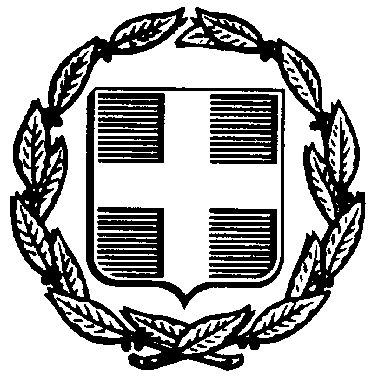                     Πύργος, 22-11-2011              Αρ. Πρωτ: 16367ΕΛΛΗΝΙΚΗ ΔΗΜΟΚΡΑΤΙΑΥΠΟΥΡΓΕΙΟ ΠΑΙΔΕΙΑΣΕΡΕΥΝΑΣ & ΘΡΗΣΚΕΥΜΑΤΩΝΠΕΡΙΦ. Δ/ΝΣΗ Α/ΘΜΙΑΣ & Β/ΘΜΙΑΣ ΕΚΠΑΙΔΕΥΣΗΣ ΔΥΤΙΚΗΣ ΕΛΛΑΔΟΣΔ/ΝΣΗ B/ΘΜΙΑΣ ΕΚΠ/ΣΗΣ ΗΛΕΙΑΣ     ΣΧΟΛΙΚΕΣ ΔΡΑΣΤΗΡΙΟΤΗΤΕΣΥπεύθυνη: Τίτα ΤερζήΕΛΛΗΝΙΚΗ ΔΗΜΟΚΡΑΤΙΑΥΠΟΥΡΓΕΙΟ ΠΑΙΔΕΙΑΣΕΡΕΥΝΑΣ & ΘΡΗΣΚΕΥΜΑΤΩΝΠΕΡΙΦ. Δ/ΝΣΗ Α/ΘΜΙΑΣ & Β/ΘΜΙΑΣ ΕΚΠΑΙΔΕΥΣΗΣ ΔΥΤΙΚΗΣ ΕΛΛΑΔΟΣΔ/ΝΣΗ B/ΘΜΙΑΣ ΕΚΠ/ΣΗΣ ΗΛΕΙΑΣ     ΣΧΟΛΙΚΕΣ ΔΡΑΣΤΗΡΙΟΤΗΤΕΣΥπεύθυνη: Τίτα ΤερζήΠΡΟΣ:   Σχολικές μονάδες ΔΕ Ηλείας                            ΚΟΙΝ.: Γραφείο Εθελοντισμού                   Δήμου ΉλιδαςΤαχ. Δ/νση:        Μανωλοπούλου 31- ΔιοικητήριοΠΡΟΣ:   Σχολικές μονάδες ΔΕ Ηλείας                            ΚΟΙΝ.: Γραφείο Εθελοντισμού                   Δήμου ΉλιδαςΤ.Κ - Πόλη:         27100 -  ΠΥΡΓΟΣΠΡΟΣ:   Σχολικές μονάδες ΔΕ Ηλείας                            ΚΟΙΝ.: Γραφείο Εθελοντισμού                   Δήμου ΉλιδαςΤηλέφωνο :         2621360310 / 6974816450ΠΡΟΣ:   Σχολικές μονάδες ΔΕ Ηλείας                            ΚΟΙΝ.: Γραφείο Εθελοντισμού                   Δήμου ΉλιδαςFax  :                    2621360313- 563e-mail : Ιστότοπος:                    ysdilei@sch.gr, grayilei@sch.grhttp://blogs.sch.gr/grayilei/Α/ΑΟΝΟΜΑΤΕΠΩΝΥΜΟΚΛΑΔΟΣΣΧΟΛΕΙΟ1ΑΝΔΡΙΟΠΟΥΛΟΣ ΓΕΩΡΓΙΟΣ ΠΕ04.012ο ΕΠΑ.Λ ΑΜΑΛΙΑΔΑΣ2ΑΝΤΩΝΟΠΟΥΛΟΥ ΑΝΤΩΝΙΑ ΠΕ18.332ο ΕΠΑ.Λ ΑΜΑΛΙΑΔΑΣ3ΑΦΕΝΤΗ ΒΑΣΙΛΙΚΗΠΕ02ΓΥΜΝΑΣΙΟ ΣΑΒΑΛΙΩΝ4ΓΕΩΡΓΑΚΟΠΟΥΛΟΥ ΑΝΝΑ ΠΕ071ο  ΓΥΜΝΑΣΙΟ ΑΜΑΛΙΑΔΑΣ5ΔΙΑΜΑΝΤΟΠΟΥΛΟΥ ΕΛΕΝΗ ΠΕ02ΓΕ.Λ ΓΑΣΤΟΥΝΗΣ6ΔΙΑΜΑΝΤΟΠΟΥΛΟΥ ΜΑΡΙΑΠΕ03ΓΕ.Λ ΓΑΣΤΟΥΝΗΣ7ΖΑΧΑΡΙΑ ΚΥΡΙΑΚΗΠΕ111ο ΕΠΑ.Λ ΑΜΑΛΙΑΔΑΣ8ΚΑΤΟΧΙΑΝΟΥ ΑΜΑΛΙΑΠΕ22ο ΓΕ.Λ ΑΜΑΛΙΑΔΑΣ9ΚΩΣΤΟΒΑΣΙΛΗ ΑΝΑΣΤΑΣΙΑΠΕ041ο ΓΥΜΝΑΣΙΟ ΑΜΑΛΙΑΔΑΣ10ΜΠΑΛΗ ΑΓΝΗ ΠΕ052ο ΓΕ.Λ ΑΜΑΛΙΑΔΑΣ11ΜΠΑΧΟΥ ΜΑΡΙΑ ΠΕ04.04ΕΣΠΕΡΙΝΟ ΓΥΜΝ.ΑΜΑΛΙΑΔΑΣ 12ΞΥΔΙΑ ΚΩΝΣΤΑΝΤΙΝΑ ΔΕ 1ΕΕΓ ΑΜΑΛΙΑΔΑΣ13ΣΤΑΘΟΠΟΥΛΟΣ ΓΕΩΡΓΙΟΣ ΠΕ01ΕΣΠΕΡΙΝΟ ΓΥΜΝ.ΑΜΑΛΙΑΔΑΣ 14ΠΕΛΑΛΙΔΗΣ  ΕΛΕΥΘΕΡΙΟΣΠΕ04.05.50ΓΥΜΝΑΣΙΟ ΓΑΣΤΟΥΝΗΣ15ΠΕΡΙΒΟΛΑΡΗ ΧΡΥΣΑΝΘΗ ΠΕ03ΓΕ.Λ ΓΑΣΤΟΥΝΗΣ16ΣΤΑΣΙΝΟΠΟΥΛΟΣ ΓΕΩΡΓΙΟΣ ΠΕ02ΕΣΠΕΡΙΝΟ ΓΥΜΝ.ΑΜΑΛΙΑΔΑΣ 17ΣΥΡΙΟΠΟΥΛΟΥ ΔΗΜΗΤΡΑΠΕ18.332ο ΕΠΑ.Λ ΑΜΑΛΙΑΔΑΣ1ΒΟΥΛΤΟΣ ΙΩΑΝΝΗΣΠΕ2ΜΟΥΣΙΚΟ ΣΧ. ΒΑΡΘΟΛΟΜΙΟΥ2ΓΡΗΓΟΡΙΑΔΗΣ ΣΤΑΥΡΟΣ ΠΕ11ΓΕ.Λ ΠΕΛΟΠΙΟΥ3ΓΕΩΡΓΑΚΟΠΟΥΛΟΥ ΑΝΔΡΟΜΑΧΗ ΠΕ092ο ΕΠΑ.Λ ΠΥΡΓΟΥ4ΔΗΜΟΠΟΥΛΟΥ  ΣΤΕΡΓΙΑΝΗΠΕ061ο ΕΠΑ.Λ ΛΕΧΑΙΝΩΝ5ΖΑΧΑΡΟΠΟΥΛΟΥ ΕΥΦΡΟΣΥΝΗΠΕ5ΓΥΜΝ. ΑΡΧ. ΟΛΥΜΠΙΑΣ6ΛΑΜΠΡΟΠΟΥΛΟΣ ΛΕΩΝΙΔΑΣΠΕ18.102ο ΕΠΑ.Λ ΠΥΡΓΟΥ7ΜΑΥΡΟΜΑΤΗΣ ΚΩΝΣΤΑΝΤΙΝΟΣΠΕ24ο ΓΥΜΝΑΣΙΟ ΠΥΡΓΟΥ8ΝΙΚΟΛΑΚΗ ΦΩΤΕΙΝΗ ΠΕ06ΓΥΜΝΑΣΙΟ ΓΑΣΤΟΥΝΗΣ9ΝΙΚΟΛΟΠΟΥΛΟΣ ΑΝΔΡΕΑΣΠΕ18.102ο ΕΠΑ.Λ ΠΥΡΓΟΥ10ΠΟΤΟΥΡΙΔΟΥ ΕΙΡΗΝΗΠΕ18.102ο ΕΠΑ.Λ ΠΥΡΓΟΥ11ΣΠΑΗΣ ΚΩΝ/ΝΟΣΠΕ04.01ΓΕ.Λ ΒΟΥΝΑΡΓΟΥ12ΣΤEΦΑΝΟΠΟΥΛΟΥ ΙΩΑΝΝΑΠΕ03ΓΥΜΝΑΣΙΟ ΓΑΣΤΟΥΝΗΣ13ΣΩΤΗΡΟΠΟΥΛΟΣ ΣΑΒΒΑΣ ΠΕ02ΓΥΜΝΑΣΙΟ ΑΝΔΡΙΤΣΑΙΝΑΣ14ΦΙΛΟΠΟΥΛΟΥ ΓΑΡΥΦΑΛΙΑ - ΜΑΡΙΑΠΕ05ΓΕ.Λ ΒΟΥΝΑΡΓΟΥ15ΦΡΑΓΚΕΣΚΟΥ ΙΩΑΝΝΑΠΕ32ο ΓΥΜΝΑΣΙΟ ΠΥΡΓΟΥ16ΧΑΡΑΛΑΜΠΟΠΟΥΛΟΥ ΑΘΑΝΑΣΙΑΠΕ18.022ο ΕΠΑ.Λ ΠΥΡΓΟΥ